Publicado en Barcelona el 23/05/2024 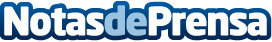 Schneider Electric presenta su nueva solución I-Line Track Busway para Centros de DatosI-Line Track Busway aporta una solución innovadora en canalizaciones eléctricas prefabricadas para una distribución descentralizada y más eficiente de la energía en infraestructuras críticas como son los centros de datos. Como sistema redundante y conectado de canalizaciones eléctricas prefabricadas de concepto Open Track, permite cambiar rápida y fácilmente la fuente de alimentación a un grupo de racks, en tan solo un par de minutosDatos de contacto:Noelia IglesiasTeam Lewis93 522 86 00Nota de prensa publicada en: https://www.notasdeprensa.es/schneider-electric-presenta-su-nueva-solucion Categorias: Sostenibilidad Innovación Tecnológica Sector Energético http://www.notasdeprensa.es